Publicado en Barcelona el 02/11/2017 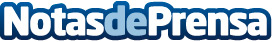 TRAM OpenData, el nuevo servicio de datos abiertos del Tranvía de BarcelonaEste proyecto surge para facilitar la transparencia informativa, mejorar la interoperabilidad entre servicios públicos y promocionar los datos para nuevos usos y servicios. Las actuaciones en el ámbito de Open Data desde TRAM han sido constantes en los últimos años, para atender las peticiones de realización de aplicaciones informáticasDatos de contacto:Francesc VilaResponsable de prensa TRAM de Barcelona670 906 384Nota de prensa publicada en: https://www.notasdeprensa.es/tram-opendata-el-nuevo-servicio-de-datos Categorias: Comunicación Cataluña Emprendedores E-Commerce Recursos humanos http://www.notasdeprensa.es